淡江大學學校財團法人淡江大學捐款人基本資料表填表日期：　　年　　月　　日註：本表請隨繳款聯單交出納組或email至校友服務暨資源發展處 王筱琪小姐（電話：02-2621-5656＃8126，傳真：02-2391-8108，Email：146550@mail.tku.edu.tw）如有捐款相關問題，歡迎您加入本處LINE官方帳號。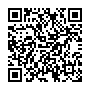 可掃描左側QR CODE或點選連結：https://lin.ee/Vy8UOUI淡江大學個人資料蒐集聲明暨提供使用同意書淡江大學（以下簡稱本校）相當重視個人資料保護與安全，為了確保您的權益，請詳細閱讀下列事項，並請於閱讀完畢後，於下方立同意書人處簽名或蓋章，表示同意，且清楚了解所載內容。本校取得您的資料，目的在於統計本校捐款、捐款情形陳報教育部、刊登捐款紀錄及校友聯誼之用，不作他用，並依「個人資料保護法」、「淡江大學個人資保護要點」之規定使用本個人資料。除經您同意或法律另有規定外，本校所蒐集的個資不得向第三人揭露或用於上述目的以外之用途。本校將基於個人資料保護法及相關法令之規定下，依隱私權保護政策，蒐集、處理及於適當範圍內利用您的個人資料。您可依個人資料保護法，就您的個人資料向本校：（1）查詢或請求閱覽。（2）請求製給複製本。（3）請求補充或更正。（4）請求停止蒐集、處理及利用。（5）請求刪除。□我已閱讀上述說明，並同意、清楚上述內容。   簽名：               ----------------------------------------------------------------------------------------------------□受贈單位代為填寫此表。   簽名：               資料取得途徑：□捐贈人告知（本人親訪、電話或郵件通知）□單位自有資料□其他：                          捐款人連絡及收據資訊捐款人連絡及收據資訊捐款人連絡及收據資訊捐款人連絡及收據資訊捐款人連絡及收據資訊捐款人連絡及收據資訊捐款人連絡及收據資訊捐款人連絡及收據資訊捐款人 / 公司名稱捐款人 / 公司名稱服務單位及職稱服務單位及職稱身分證 / 統一編號身分證 / 統一編號出生年月日出生年月日    年    月    日    年    月    日電話電話E-mailE-mail捐款人身分捐款人身分□教職員 □公司行號 □其他 □校友 民國    年     系（所）畢（肄）業□教職員 □公司行號 □其他 □校友 民國    年     系（所）畢（肄）業□教職員 □公司行號 □其他 □校友 民國    年     系（所）畢（肄）業□教職員 □公司行號 □其他 □校友 民國    年     系（所）畢（肄）業□教職員 □公司行號 □其他 □校友 民國    年     系（所）畢（肄）業□教職員 □公司行號 □其他 □校友 民國    年     系（所）畢（肄）業本校將於每年2月上傳前一年度捐款資料至國稅局，以便各捐款人於5月申報個人綜合所得稅時使用，請捐款人務必填寫身分證號碼。如有不願上傳之情事，請至遲於捐款後次年1月底前告知本處。本校將於每年2月上傳前一年度捐款資料至國稅局，以便各捐款人於5月申報個人綜合所得稅時使用，請捐款人務必填寫身分證號碼。如有不願上傳之情事，請至遲於捐款後次年1月底前告知本處。本校將於每年2月上傳前一年度捐款資料至國稅局，以便各捐款人於5月申報個人綜合所得稅時使用，請捐款人務必填寫身分證號碼。如有不願上傳之情事，請至遲於捐款後次年1月底前告知本處。本校將於每年2月上傳前一年度捐款資料至國稅局，以便各捐款人於5月申報個人綜合所得稅時使用，請捐款人務必填寫身分證號碼。如有不願上傳之情事，請至遲於捐款後次年1月底前告知本處。本校將於每年2月上傳前一年度捐款資料至國稅局，以便各捐款人於5月申報個人綜合所得稅時使用，請捐款人務必填寫身分證號碼。如有不願上傳之情事，請至遲於捐款後次年1月底前告知本處。本校將於每年2月上傳前一年度捐款資料至國稅局，以便各捐款人於5月申報個人綜合所得稅時使用，請捐款人務必填寫身分證號碼。如有不願上傳之情事，請至遲於捐款後次年1月底前告知本處。本校將於每年2月上傳前一年度捐款資料至國稅局，以便各捐款人於5月申報個人綜合所得稅時使用，請捐款人務必填寫身分證號碼。如有不願上傳之情事，請至遲於捐款後次年1月底前告知本處。本校將於每年2月上傳前一年度捐款資料至國稅局，以便各捐款人於5月申報個人綜合所得稅時使用，請捐款人務必填寫身分證號碼。如有不願上傳之情事，請至遲於捐款後次年1月底前告知本處。收據抬頭收據抬頭□同捐款人□                       □同捐款人□                       捐贈資訊公開與否捐贈資訊公開與否□公開     □匿名※ 公開名稱須與收據抬頭同□公開     □匿名※ 公開名稱須與收據抬頭同住址（寄送收據）住址（寄送收據）個人收據採「平信」；公司組織收據採「掛號」寄出。如有特殊需求，請備註。個人收據採「平信」；公司組織收據採「掛號」寄出。如有特殊需求，請備註。個人收據採「平信」；公司組織收據採「掛號」寄出。如有特殊需求，請備註。個人收據採「平信」；公司組織收據採「掛號」寄出。如有特殊需求，請備註。個人收據採「平信」；公司組織收據採「掛號」寄出。如有特殊需求，請備註。個人收據採「平信」；公司組織收據採「掛號」寄出。如有特殊需求，請備註。捐款指定用途捐款指定用途1. □               單位專用備註：             獎學金或             ★ 您是否同意自您本次捐款中提撥部分金額協助推動學校發展重點項目？□ 同意（續填以下選項，可複選）  □ 不同意□ 提撥5％：「守謙國際會議中心」專用□ 提撥5％：「三全教育中心」專用□ 提撥5％：「永續發展與社會創新中心」專用2. □守謙國際會議中心專用□個人認捐  □一人一磚（續填以下）□100萬磚  □10萬磚  □2萬磚留名磚刻印內容：              3. □AI創智學院專用4. □永續發展與社會創新中心專用5. □三全教育中心專用6. □學校專用★ 勸募人：                   ★ 勸募人：                   